ATEN 掌握企業數位化與智慧化趨勢瞄準下一波協作型會議空間與集中式管理商機全球資訊設備連接管理方案領導廠商–宏正自動科技(ATEN International，6277)今日召開歲末記者會，說明公司最新營運成果與2018年展望。ATEN今年11月份合併營收自結數達新台幣4.74億元，單月營收創歷史新高，較去年同期成長14%，其中IT架構管理之遠端管理產品較去年同期成長32%，成長力道強勁。展望2018，面對企業數位化與智慧化趨勢崛起，加上整合自身Pro AV與IT的技術優勢，所打造的AV meets IT整合性解決方案，全年耕耘成果亮眼，ATEN看準下一波多元協作會議室與集中式管理商機，以完整的協作型會議室與Over IP遠端管理方案，協助企業加速升級轉型，預期將成為公司2018年主力成長動能。宏正自動科技財務長暨發言人陳健南表示，11月份單月營收達歷史新高，ATEN主力產品帶動營收更帶動獲利，IT架構管理解決方案較去年同期成長19%，其中遠端管理KVM產品較去年同期成長32%。以地理區域來看，各國專案也陸續於年前收割，亞洲地區較去年同期增加9%、美洲地區較去年同期增加22%、歐洲地區較去年同期成長16%。ATEN高階影音市場需求持續看好，包含環控與矩陣影音切換產品，連續兩年1至11月累計年成長率接近30%，穩居ATEN 明年營收成長主力來源之一。根據IDC日前公布2018年十大ICT趨勢報告*指出，2021年全球GDP中將有50%的貢獻來自於“數位化”，且2018年將有更多企業推廣智慧平台，化被動為主動。針對未來產品發展策略，宏正自動科技研發處暨企劃處副總經理林勇達也於會中表示，全球企業將朝智慧化、數位化發展，資訊安全議題也更顯重要。展望2018年，ATEN所提供的AV meets IT整合方案將掌握「視覺化資訊即時整合分享」與「直覺性控制」兩大趨勢，協助企業進行高畫質即時資訊共享並大幅提升管理效率。林勇達進一步表示，資訊大量數位化促使視覺化資訊即時整合分享的需求提升，而系統智慧化也加速將人性化中央控制平台導入企業。ATEN身為中央控制與專業影音專家，將因應市場趨勢持續提供整合式解決方案:ATEN環控系統近幾年陸續發表新作，完美打造協作型多功能會議空間，透過ATEN環控系統可在行動裝置上操控會議設備與設定會議環境，輕鬆實現即時資訊共享；其Over IP中央控制管理方案，提供精細4K高畫質影像供監控人員快速精確決策，未來也將結合智能系統提供更彈性決策系統，將所蒐集的資料進行大數據資料分析，為客戶提供最佳化系統設定，甚至可早一步發現系統問題，提高系統可靠性，此外，搭配ATEN 集中管理軟體，還可進行遠端安全控制 ，提升人性化UI用戶體驗 。ATEN將於2018年亮相的重點新品還包括全新Secure KVM，其能提供4K UHD細節呈現與符合最新NIAP PP PSS 規範的最高等級資安保護，滿足政府單位、軍方等超高資安規格需求; 簡報切換器系列之多輸入輸出控制，創造多元互動會議簡報體驗；USB Type-C 解決方案簡易且方便的高速連接優勢，可有效提升用戶生產力; Thunderbolt 3 解決方案 ，支援5K超高解析畫質或雙4K影像輸出 ，加上40Gb超高速傳輸速度及支援 Mac與Windows筆電充電需求 ，充分滿足各種工作應用。請觀賞ATEN協作型會議室影片: https://youtu.be/JYfEwDF4AIk  請觀賞ATEN全方位控制室影片: https://youtu.be/FAouYb6L-5A    *資料來源: IDC, 2017, IDC FutureScape: Worldwide IT Industry 2018 Predictions請關注ATEN宏正:  　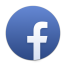 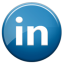 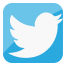 關於宏正自動科技宏正自動科技成立於1979年，以自有品牌ATEN設計製造連接管理方案，現已是全球領導品牌之一。ATEN提供整合性的KVM多電腦切換器、專業級影音產品、節能感測電源分配器等解決方案，其超過500項的產品組合可輕鬆控制與連接不同的電子設備，並廣泛應用於不同領域，包含公司企業、政府機關、工業製造、學術教育與零售業等多元環境。ATEN在台灣、中國及加拿大設有研發中心，每年均持續開發創新解決方案，至今已獲得超過500件的全球專利。宏正總部設於台灣，同時在中國、日本、韓國、比利時、美國、英國、俄羅斯、澳洲、土耳其與印度設有子公司與辦事處，透過全球銷售網絡將產品行銷各地以滿足客戶的多元需求。如需進一步資料，請造訪宏正自動科技網站 : http://www.aten.com.tw。新聞連絡人宏正自動科技股份有限公司賴韋均/李孟穎TEL: +886-2-8692-6789 EXT. 1823/1867FAX: +886-2-8692-6577Email: pr@aten.com.tw